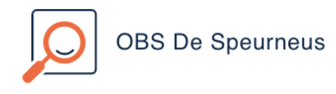 Route bij signalen van huiselijk geweld en kindermishandeling	                                                                                                    Stap 1: In kaart brengen van signalen Observeer.Onderzoek naar onderbouwing.Stap 2: Collegiale consultatie en raadplegen Veilig      Thuis Bespreek de signalen met de aandachts-functionaris of een andere deskundige collegaOverweeg registratie in de Verwijsindex.Consulteer andere betrokkenen: bijv. zorg- en adviesteam (ZAT), leerplichtambtenaar. Consulteer ook Veilig Thuis (anoniem)                                                                                                                      Stap 3: Gesprek met de ouderGesprek met de ouder: delen van de zorg.Overweeg (opnieuw) of het noodzakelijk is om, gelet op de bedreiging van de ontwikkeling van het kind, een registratie te doen in de verwijsindex.                                                                                                                       Stap 4: Weeg de aard en de ernst van het huiselijk                
                                                                                                                    geweld of de kindermishandeling aan de hand               
                                                                                                                    van het afwegingskader. In geval van  
                                                                                                                    twijfel opnieuw advies inwinnen bij Veilig ThuisDoorlopen van de vragen van het afwegingskader.Bij twijfel overleg met Veilig Thuis en/of aandachtsfunctionarisStap 5: Beslissen met VT of het een melding moet worden of dat hulp inzetten ook kanBeslissen mét Veilig Thuis melding maken of hulp bieden/organiserenInformeren van betrokkenen / gesprek ouders                                                                                                                  Iedere stap documenteren/ vastleggen in ParnasSysStap 1: In kaart brengen van signalenBreng de signalen die een vermoeden van huiselijk geweld of kindermishandeling bevestigen of ontkrachten in kaart en leg deze vast. Leg ook de contacten over de signalen vast, evenals de stappen die worden gezet en de besluiten die worden genomen.Bij vroegsignalering worden signalen gezien die duiden op een zorgelijke of mogelijk bedreigde ontwikkeling. Zelden zullen deze signalen direct duidelijkheid geven over de oorzaak zoals huiselijk geweld of kindermishandeling. Het is daarom verstandig uit te gaan van de signalen die jij als leerkracht of andere betrokkene bij de leerling of in de interactie tussen ouder en leerling waarneemt. In de signalenlijst uit de handleiding vind je een overzicht van de signalen.Maak bij het signaleren van huiselijk geweld of kindermishandeling gebruik van het bijgevoegde signaleringsinstrument.In deze fase observeer je de leerling in de klas en eventueel daarbuiten (bijvoorbeeld tijdens een huisbezoek) waardoor je de signalen in kaart kunt brengen.Het is gebruikelijk om in gesprek te gaan met de ouder tijdens haal- en brengmomenten. Tijdens het uitwisselen over de activiteiten van de dag, de leerling en de feitelijkheden die je opvallen, krijg je een beeld waardoor je ook met informatie van de ouder de situatie in kaart kunt brengen.Daarnaast observeer je de ouder en het kind tijdens overige contactmomenten. Je verzamelt alle signalen waardoor je duidelijker krijgt of er zorgen zijn en welke zorgen dit zijn.Alle gegevens die te maken hebben met het signaleren en handelen hoor je schriftelijk vast te leggen. Hierdoor kun je later bij de inspectie verantwoording afleggen indien dit wordt gevraagd. Je kunt dit vastleggen in het leerlingendossier, in ParnasSys. Hierin staan vaste notities m.b.t. de Meldcode. Leg in de leerlingdossier de volgende gegevens vast:Vermeld altijd datum, plaats, situatie en overige aanwezigen.Signalen die duidelijk maken welke zorgen je ziet, hoort of ruikt.Signalen die een vermoeden van huiselijk geweld of kindermishandeling bevestigen of ontkrachten.Contacten over deze signalen.Stappen die worden gezet.Besluiten die worden genomen.Vervolgaantekeningen over het verloop.Beschrijf uw signalen zo feitelijk mogelijk: Worden ook hypothesen en veronderstellingen vastgelegd, vermeld dan uitdrukkelijk dat het gaat om een hypothese of veronderstelling. Maak een vervolgaantekening als een hypothese of veronderstelling later wordt bevestigd of ontkracht. Vermeld de bron als er informatie van derden wordt vastgelegd.Leg diagnoses alleen vast als ze zijn gesteld door een bevoegde medewerker. 
Betreffen de signalen huiselijk geweld of kindermishandeling gepleegd door een medewerker, meld de signalen dan bij de leidinggevende of de directie, conform de Wet Preventie en bestrijding van seksueel geweld en seksuele intimidatie in het onderwijs, artikel 4 Verplichting tot overleg en aangifte inzake zedenmisdrijven (meld- en aangifteplicht). In dat geval is dit stappenplan niet van toepassing. Stap 2: Collegiale consultatie en zo nodig raadplegen van Veilig ThuisBespreek de signalen met de aandachtsfunctionaris. Vraag zo nodig ook advies aan Veilig Thuis of een deskundige op het terrein van letselduiding. Overweeg registratie in de Verwijsindex.Nadat de signalen met de aandachtsfunctionaris zijn besproken, zal er consultatie plaatsvinden met interne en externe collega’s. Een leerling kan worden ingebracht in het zorgadviesteam (ZAT) en/of andere betrokkenen kunnen worden geraadpleegd (bv. leerplichtambtenaar, jeugdarts). 
Voor het basisonderwijs in Parkstad is de afspraak gemaakt dat, iedere casus die wordt ingebracht in een multidisciplinair overleg (bv Rondetafelgesprek of knooppunt), door degene die de casus inbrengt, voorafgaand aan het overleg, geregistreerd wordt in de Verwijsindex. Dit zal standaard gevraagd worden door de voorzitter van het overleg. In het ZAT kan de leerling éénmalig ook consultatief worden besproken zonder registratie in de Verwijsindex.
Om de leerling ‘open’ (niet anoniem) te bespreken in het zorgadviesteam en met andere externe deskundigen, is toestemming van de ouder vereist. Indien je in het contact transparant en integer bent, is de kans groot dat over deze zaken een open gesprek mogelijk is. In de meeste gevallen wordt toestemming door de ouder gegeven. Gespreksvaardigheid om in gesprek te gaan over zorgen en het vragen om toestemming van de ouder is een specifieke deskundigheid en kan door middel van scholing worden aangeleerd. Ook kun je advies krijgen vanuit Veilig Thuis of het zorgadviesteam over op welke wijze in gesprek kan worden gegaan met de ouder. Indien de ouder weigert, is dit een zorgelijk signaal en moet het worden meegenomen in de weging (Stap 4). De leerling kan overigens anoniem worden besproken wanneer de ouder geen toestemming heeft gegeven, maar dit verdient niet de voorkeur vanwege de eventuele vervolgacties.Indien je ook maar enige twijfel hebt over de oorzaak van de situatie en/of eventuele mogelijke onveiligheid bij de leerling, moet je advies vragen bij Veilig Thuis. Veilig Thuis kan een eerste weging maken of het terecht is dat je je zorgen maakt over deze situatie en of er mogelijk sprake kan zijn van kindermishandeling of huiselijk geweld. Zorgvuldig handelen vereist dat je nagaat of je advies moet vragen bij Veilig Thuis.Voor het bespreken in het zorgadviesteam wordt een intakegesprek met ouder en/of leerkracht door het maatschappelijk werk of een ander lid van het zorgadviesteam gevoerd. Door de ouder continu te betrekken en in overleg te treden, is de kans groter dat de ouder gemotiveerd is om de situatie te verbeteren en/of hulp te aanvaarden.NoodsituatiesBij signalen die wijzen op acuut en zodanig ernstig geweld dat de ouder of zijn/haar gezinslid daartegen onmiddellijk moet worden beschermd, kun je meteen advies vragen Veilig Thuis. Komt men daar, op basis van de signalen, tot het oordeel dat onmiddellijke actie is geboden, dan kun je zo nodig in hetzelfde gesprek een melding doen zodat op korte termijn de noodzakelijke acties in gang kunnen worden gezet. In noodsituaties kun je overigens ook contact zoeken met de crisisdienst van het Bureau Jeugdzorg en/of de politie vragen om hulp te bieden. Stap 3: Gesprek met de ouderBespreek de signalen met de ouder.Heb je ondersteuning nodig bij het voorbereiden of het voeren van het gesprek met de ouder, raadpleeg dan de aandachtsfunctionaris en/of Veilig Thuis of het zorgadviesteam. Overweeg (opnieuw) of het noodzakelijk is om, gelet op de bedreiging van de ontwikkeling van het kind, een registratie te doen in de verwijsindex.

Inhoud van het gesprek:Leg de ouder het doel uit van het gesprek.Beschrijf de feiten die je hebt vastgesteld en de waarnemingen die je hebt gedaan.Nodig de ouder uit om een reactie hierop te geven.Kom pas na deze reactie zo nodig en zo mogelijk met een interpretatie van hetgeen je hebt gezien, gehoord en waargenomen. In geval van een vermoeden van (voorgenomen) vrouwelijke genitale verminking (meisjesbesnijdenis) neem je met spoed contact op met Veilig Thuis.In de meeste gevallen is het onduidelijk wat de oorzaken zijn van de signalen. Door ouders te informeren en uit te wisselen over de ontwikkeling van hun leerling, kunnen zorgen verduidelijkt, ontkracht of bekrachtigd worden. Nodig de ouder expliciet uit tot het geven van zijn/haar mening en vraag door over leerling gerelateerde onderwerpen in de thuissituatie. Herkent de ouder de situatie? Hoe gedraagt de leerling zich thuis? Hoe reageert de ouder daarop? Hoe gaat het opvoeden thuis? Hoe reageert de leerling hierop? Hoe is de ontwikkeling van de leerling tot nu toe verlopen? Wat vindt de ouder daarvan? Hoe ervaart de ouder de opvoeding en zijn rol als ouder?Breng de ouder na overleg met anderen op de hoogte. Informeer en wissel tijdens deze contacten continu uit over de ontwikkeling van de leerling en de zorgen die je hebt. Indien een handelings- of begeleidingsplan wordt ingezet voor de leerling, bespreek dit met de ouder. Bespreek ook tussentijds en na afloop de resultaten van het handelings- of begeleidingsplan.Indien de ouder de zorgen herkent kan een begin worden gemaakt met het onderzoeken van kansen en oplossingen. Daarnaast kunnen handelingsadviezen worden uitgewisseld voor in de klas en thuis.Indien tijdens het gesprek met de ouder blijkt dat de zorgen een andere oorzaak heeft, kun je dit traject afsluiten. Je kunt de leerling en de ouder binnen de interne en externe zorgstructuur van de school verder begeleiden.
Geen gesprek met de ouder
In uitzonderlijke gevallen kan er worden afgezien van een gesprek met ouders. Het gaat om situaties waarin er concrete aanwijzingen zijn dat door het voeren van het gesprek de veiligheid van een van de betrokkenen (de leerling, jezelf of die van een ander) in het geding zou kunnen komen. Ook kan worden afgezien van een gesprek als er goede redenen zijn om aan te nemen dat de ouder daardoor het vertrouwen kwijtraakt in de beroepskracht en de contacten zal verbreken wat tot gevolg heeft dat de ouder uit het zicht raakt en de leerling onvoldoende meer kan worden beschermd tegen het mogelijk geweld. Hierbij dient wel te worden bedacht dat precies door dit besluit ook weer een risico ontstaat op een vertrouwensbreuk, namelijk op het moment dat de ouder ontdekt dat de er zonder zijn/haar medeweten een melding over hem/haar is gedaan.
Bij het vragen van advies aan Veilig Thuis geldt dit niet, advies vragen mag altijd anoniem.Stap 4: Weeg de aard en de ernst van het huiselijk geweld of de kindermishandeling aan de hand van het afwegingskaderWeeg op basis van de signalen, van het ingewonnen advies en van het gesprek met de ouder het risico op huiselijk geweld of kindermishandeling. Weeg eveneens de aard en de ernst van het huiselijk geweld of de kindermishandeling.Bij de afweging is verplicht het afwegingskader te gebruiken. Raadpleeg in alle gevallen waarin je twijfelt over je vervolgstap (opnieuw) Veilig Thuis. Leg alles vast in ParnasSys. Hiervoor zijn notities aangemaakt.
AfwegingskaderStap 5:  Beslissen met VT of het een melding moet worden of dat hulp inzetten ook kanBeslis samen met Veilig Thuis of het een melding moet worden of dat hulp inzetten ook kan. De betrokken worden i.v.m. de radarfunctie van Veilig Thuis in beide situaties geregistreerd in het register van Veilig Thuis.1. Melden is noodzakelijkEr is sprake van een vermoeden van een acute of structurele onveiligheidMeld je vermoeden bij Veilig Thuis;Beschrijf zoveel mogelijk feiten en gebeurtenissen die je hebt vastgesteld;Geef duidelijk aan als de informatie bij je melding (ook) van anderen afkomstig is;Overleg met Veilig Thuis wat je na de melding, binnen de grenzen van je gebruikelijke werkzaamheden, zelf kan doen om de cliënt en/of zijn gezinsleden het risico op kindermishandeling of huiselijk geweld te beschermen.Bespreek je melding vooraf met de cliënt (en/of met de ouder)Leg uit waarom je van plan bent een melding te gaan doen en wat het doel daarvan is.Vraag de betrokkene uitdrukkelijk om een reactie op de voorgenomen melding.Bij bezwaren van de betrokkene, bekijk of, en zo ja op welke wijze, je tegemoet kunt komen aan deze bezwaren.Is dat niet mogelijk, weeg de bezwaren dan af tegen de noodzaak om de betrokkene of zijn gezinslid te beschermen tegen het geweld of de kindermishandeling. Betrek in je afweging de aard en de ernst van het geweld en de noodzaak om de betrokkene om de betrokkene of zijn gezinslid door het doen van een melding daartegen te beschermen.Doe een melding indien die naar jouw oordeel de bescherming van de betrokkene of zijn gezinslid de doorslag moet geven en informeer de betrokkene over je melding.Bekendmaking naam 
Veilig Thuis kan enkel actie ondernemen als je bekend maakt over welk huishouden het gaat. Daartoe moet je de naam van het kind en van het gezin of de meerderjarige cliënt noemen. Je geeft bij je melding ook je eigen naam en functie. Het gezin of de meerderjarige cliënt krijgt van Veilig Thuis te horen van welke instelling of beroepskracht de melding afkomstig is. Artikel 55 van het Uitvoeringsbesluit Wet op de jeugdzorg geeft als hoofdregel dat de identiteit van de melder door Veilig Thuis aan het gezin bekend wordt gemaakt.Een melder kan echter ten opzichte van het gezin anoniem blijven als de melding: 
1. Een bedreiging vormt of kan vormen voor de betrokkene, voor een of voor de beroepskracht of zijn medewerkers; of 
2. De vertrouwensrelatie zou kunnen verstoren tussen de beroepskracht en de betrokkene of zijn gezin.Noodsituaties 
In noodsituaties waarin een slachtoffer onmiddellijk beschermd moet worden tegen een acuut gevaar, kan je de alarmcentrale bellen op 112 en de politie vragen om hulp te bieden. In noodsituaties kun je, als het om minderjarige gaat, ook contact zoeken met de Raad voor de kinderbescherming.Contact meet de betrokkene of zijn ouder(s) over de melding en de inspanning om toestemming voor de melding te krijgen 
Als hoofdregel geldt dat de beroepskracht, voordat hij een melding doet, contact zoekt met de betrokkene over de melding. Hij legt hem uit dat hij een melding wil doen, wat de melding voor de betrokkene betekent en wat het doel van de melding is. Vervolgens vraagt de beroepskracht de betrokkene om een reactie hierop. Laat de betrokkene merken dat hij bezwaar heeft tegen de melding, dan gaat de beroepskracht de betrokkene over deze bezwaren in gesprek en bekijkt hij hoe hij aan deze bezwaren tegenmoet kan komen. Blijven de bezwaren van de betrokkene desondanks overeind, dan maakt de beroepskracht een afweging. Hij weegt de aangevoerde bezwaren af tegen de noodzaak om de betrokkene of een ander tegen het geweld of de mishandeling te beschermen door een melding te doen. Daarbij betrekt hij in ieder geval de aard en de ernst van het geweld en e noodzaak om de betrokkene of een ander daartegen te beschermen. Op deze manier spant de beroepskracht zich in om toestemming van de betrokkene te krijgen. Alleen in die gevallen waarin dit hem niet lukt, ook niet nadat hij in gesprek is gegaan over de bezwaren van de betrokkene, komt het doen van een melding zonder toestemming van de cliënt in beeld.Positie van de jeugdige betrokkene en zijn ouder(s) 
Gesprekken worden gevoerd met het kind jongere en met de ouders.Melding zonder gesprek met de cliënt of zijn ouders 
In de instructie bij de vijfde stap wordt aangegeven in welke gevallen er kan worden afgezien van contacten met de betrokkene (en/of zijn ouders) over de melding. Het gaat om situaties waarin de veiligheid van een van de betrokkene in het geding zou kunnen komen. Ook kan van het gesprek worden afgezien als er goede redenen zijn om aan te nemen dat de betrokkene de contacten met de beroepskracht zal verbreken waardoor de cliënt uit het zicht raakt.Inspanning na de melding 
Een melding is geen eindpunt. Als er een beroepskracht een melding doet, geeft het stappenplan daarom aan dat de beroepskracht in zijn contact met Veilig Thuis ook bespreekt wat hij zelf, na zijn melding, binnen de grenzen van zijn gebruikelijke taakuitoefeningen kan doen om de betrokkene of zijn gezinsleden te beschermen en te ondersteunen. Dit is uitdrukkelijk in stap 5 bij de melding opgenomen om duidelijk te maken dat de betrokkenheid van de beroepskracht bij de cliënt na de melding niet ophoudt. Van hem wordt verwacht dat hij, naar mate van zijn mogelijkheden, de betrokkene blijft ondersteunen en beschermen. Uiteraard gebeurt dit in overleg met Veilig Thuis om zo tot een gemeenschappelijke aanpak te komen.Verslaglegging 
Leg je melding zorgvuldig vast in het dossier volgens de stappen van de meldcode (zie notities ParnasSys)2.  Hulp bieden of organiseren is (ook) mogelijk Beslis zelf of in samenspraak met Veilig Thuis of passende en toereikende hulp bieden of organiseren (ook) tot in je mogelijkheden behoort. Daarvoor gelden de volgende vereisten.Er is voldoende zicht op (on)veiligheidEr is voldoende zicht op onveilige gebeurtenissen in het verleden (waaronder eerdere meldingen)Alle betrokken beroepskrachten hebben de focus op het stoppen van geweld op een (duurzaam) herstel van de veiligheid. Er wordt gewerkt aan het herstel van directe van veiligheid en het wegnemen van de oorzaken van het geweld.Hulp is gericht op het versterken van de veerkracht en het herstel van de schade die is veroorzaakt door (de dreiging van) huiselijk geweld en/of kindermishandeling bij de betrokkene(n).Er is sprake van een gezamenlijke analyse en plan met doelen en evaluatiemomenten van de beroepskrachten. Dit plan is op maat gemaakt met alle betrokkenen vinnen het gezin of huishouden, waarbij de doelen van begeleiding en/of hulpverlening helder zijn ingesteld.Indien meerdere beroepskrachten betrokken zijn, zijn er afspraken over samenwerking en casusregie op de veiligheid (en multidisciplinaire) hulpverlening.Hulp bieden/organiseren is onvoldoende mogelijk indien de beroepskracht binnen de (samenwerkings) mogelijkheden van diens organisatie:Onvoldoende zicht heeft op (on)veiligheid in het hedenOnvoldoende zicht kan krijgen op onveiligere gebeurtenissen in het verleden (waaronder eerdere meldingen)Onvoldoende mogelijkheden heeft om passende samenhangende hulp te bieden met veiligheid als resultaat.Constateert dat onveiligheid niet stopt of zich herhaalt.Verslaglegging 
Leg je melding zorgvuldig vast in het dossier volgens de stappen van de meldcode (zie notities ParnasSys)
--------------------------------------------------------------------------------------------------------------------------------------------Heb ik op basis van de stappen 1 tot en met 4 van de meldcode een vermoeden van (dreiging van) huiselijk geweld en/of kindermishandeling?Nee: Afsluiten en vastleggen in dossierJa: Ga verder met afweging 2Meldnorm 1Schat ik op basis van de stappen 1 tot en met 4 van de meldcode in dat er sprake is van acute onveiligheid en/of structurele onveiligheid?Nee: Ga verder met afweging 3Ja: Melden bij Veilig Thuis. De afwegingen 3 tot en met 5 worden samen met Veilig Thuis doorlopen.Meldnorm 2 en 3Ben ik in staat effectieve hulp te bieden of organiseren om dreiging van (toekomstig) huiselijk geweld en/of kindermishandeling af te wenden? Bij acute onveiligheid en/of structurele onveiligheid wordt deze afweging samen met Veilig Thuis doorlopen.
Nee: Melden bij Veilig ThuisJa: Ga verder met afweging 4Aanvaarden de betrokkenen hulp om dreiging van (toekomstig) huiselijk geweld en/of kindermishandeling af te wenden en zijn zij bereid zich hiervoor in te zetten? Bij acute onveiligheid en/of structurele onveiligheid wordt deze afweging samen met Veilig Thuis doorlopen.
Nee: Melden bij Veilig ThuisJa: Hulp bieden of organiseren, ga verder met afweging 5Leidt de hulp binnen de gewenste termijn tot de noodzakelijke resultaten ten aanzien van de veiligheid en/of welzijn (herstel) van alle betrokkenen? Bij acute onveiligheid en/of structurele onveiligheid wordt deze afweging samen met Veilig Thuis doorlopen.
Nee: (Opnieuw) melden bij Veilig ThuisJa: Hulp opstarten met afspraken over het volgen van toekomstige (on)veiligheid met betrokkenen en samenwerkingspartners.